	   IDPA Classification Match Score Sheet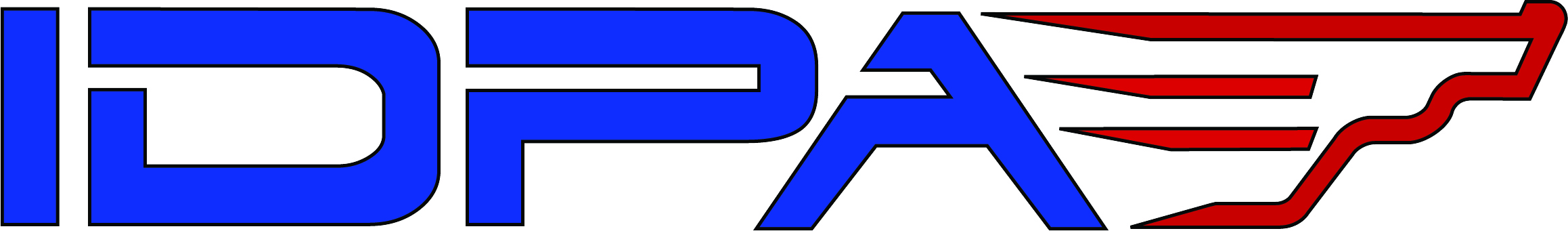 Breakdown of Classification Scores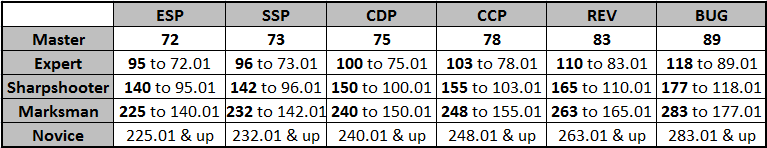 STAGE ONE (24 Rounds Total, 8 Hits per Target Required)    	                         String 1 __________											   String 2 __________				Hits per Target				 	               String 3 __________		T1		T2		T3				               Procedurals x 3 __________			      Points Down per Target			                          Points Down x 1 __________		T1		T2		T3			     									 	  Stage Three TotalSTAGE TWO (24 Rounds Total, 8 Hits per Target Required)    		             											     String 1 __________				Hits per Target					                String 2 __________		T1		T2		T3		 			                String 3 __________			      Points Down per Target				               Procedurals x 3 __________		T1		T2		T3			                          Points Down x 1 __________									                    Stage Two Total STAGE THREE (24 Rounds Total, 8 Hits per Target Required)    	             											String 1 __________				Hits per Target				 	                String 2 __________		T1		T2		T3				               Procedurals x 3 __________			      Points Down per Target			                          Points Down x 1 __________		T1		T2		T3			     									 	  Stage Three TotalName:  ______________________________ IDPA # ________________Address:  ___________________________________________________City: _______________________ State: ______ Zip: ________________ 	     Match TotalE-mail:  ____________________________________________________CDP			ESP			SSP			CCP			REVMA			EX			SS			MM			NV